Strengthening the Queensland Residential Care Workforce – Minimum Qualification Standards Information SheetUPDATE released October 2021 v8The Minimum Qualification Standards (MQS) for all residential care staff and their direct supervisors working in Queensland (QLD) took full effect on 1 January 2019.Minimum Qualification Standards*All residential care staff and their direct supervisors employed by licensed residential care services must:hold or be enrolled in and working towards a recognised relevant qualification (Refer to Appendix 1).  Staff may be enrolled as part of their recruitment process with the residential care service provider but must be enrolled prior to commencing any unsupervised direct care work with children and young people;for those staff currently enrolled, obtain the qualification within the timeframes determined by the relevant training authority; andcomplete the online Hope and Healing Framework Foundational Training prior to commencing unsupervised direct care work with children and young people.*Note, as part of the Department of Children, Youth Justice and Multicultural Affairs (DCYJMA) response to the COVID-19 pandemic, some easing of the MQS requirements are available to funded residential care providers. For more information, providers should speak to their contract officer.Licensed Residential CareLicensed residential care is provided at a premises (not a carer’s own home) that is owned or leased for the specific purpose of accommodating children and young people in care. Licensed residential care services are delivered by non-government organisations, funded by DCYJMA and licensed under the Child Protection Act 1999. Services in scope include residential care services, supported independent living services, therapeutic residential care services and individual care arrangements to meet the specific care needs of children and young people. For the purposes of the MQS, Safe Houses are not considered a licensed residential care service.Residential Care StaffThe MQS will apply to all residential care staff and their direct supervisors, including agency staff, employed by organisations providing licensed residential care services in QLD, other than those persons employed, contracted or volunteering to provide services to children and young people that do not involve the provision of care or supervision of direct care staff. Staff, such as allied health professionals, Elders and advocates, are excluded from the MQS.Unsupervised WorkUnsupervised work refers to any type of work with children and young people were a staff member is not accompanied by either a direct supervisor or another staff member who is employed at a higher level and meets the MQS.Relevant Training AuthorityRefers to Australian universities, TAFEs and registered training organisations.Compliance with Minimum Qualification StandardsAt recruitment, applicants who are applying for a position as a residential care worker, who do not hold a recognised or preferred qualification listed in Appendix 1, are required to:enroll in the preferred or a recognised relevant qualification and attain the qualification within the timeframes determined by the relevant training authority; orseek recognition of prior learning against the preferred or a recognised qualification and finalise assessment within the timeframes determined by the relevant training authority ; orseek assessment of a qualification gained overseas (see below) prior to commencing employment and provide evidence of equivalency within six months of commencing work. If equivalence is not granted, a recognised qualification must be completed within nine months of a decision not to grant equivalence.Preferred qualificationA Certificate IV in Child, Youth and Family Intervention (Residential Care) is the preferred qualification for residential care staff who do not hold a recognised qualification as the skills and knowledge required are most relevant to the residential care setting.Timeframes for completion of qualificationStaff must obtain the qualification within the timeframes determined by the relevant training authority (this may include part-time arrangements as determined by the relevant training authority). In extenuating circumstances (for example where workers are on extended leave) the timeframe for completion can be extended for a reasonable period. An individual learning plan should be in place to identify the expected timeframe for completion, based on the staff member’s needs.Recognition of prior learningResidential care staff who hold a qualification not listed in Appendix 1, or who have relevant experience, may utilise recognition of prior learning processes in accordance with a relevant training authority’s requirements to enable their previous training and/or work experience to be considered for the purpose of gaining credits towards the qualification.Assessment of overseas qualifications (including New Zealand qualifications)The QLD Government’s Overseas Qualification Unit (OQU) provides free general academic assessments of higher education and post-secondary school technical and vocational qualifications for QLD residents.Assessments are based on guidelines developed by the Australian Government and expressed in Australian Qualifications (AQF) terms. For further information on applying for an assessment, contact the department through the OQU webpage, telephone 1300 369 935 or email oqu@desbt.qld.gov.au.Other relevant qualificationsFor other Australian qualifications not listed in Appendix 1, organisations wishing to have qualifications assessed as relevant can refer to the nationally recognised training search website (Training.gov.au) to determine currency and equivalency of Certificate IV and Diploma level qualifications consistent with the recognised qualifications in Appendix 1.If an organisation assesses an Australian qualification as having the same components as any qualification listed in Appendix 1, the organisation’s human resource (HR) manager can document their justification for approval on the staff member’s HR file which will need to be made available to auditors upon request. Due to qualifications being superseded over time, new qualifications emerging, and differences across states, DCYJMA recognises this process as appropriate, however, clear internal processes should be well documented.Organisations can email the Non-Family Based Care and Tertiary Support team, Investment and Commissioning, DCYJMA, at Non-FamilyBasedCareandTertiarySupportMailbox@cyjma.qld.gov.au should further assistance be required. Refer to Appendix 3 for further guidance.Appendix 1Recognised qualifications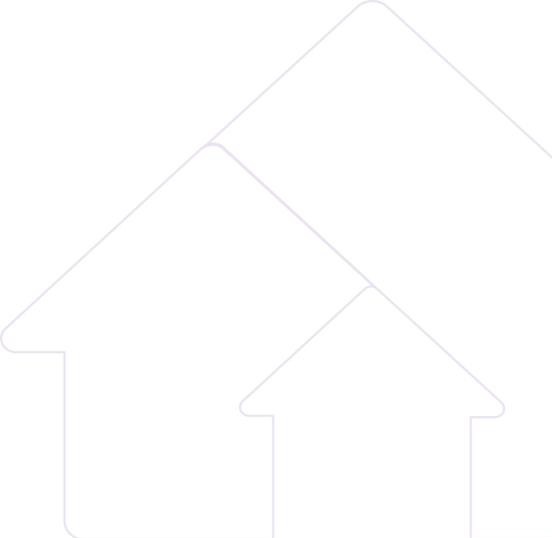 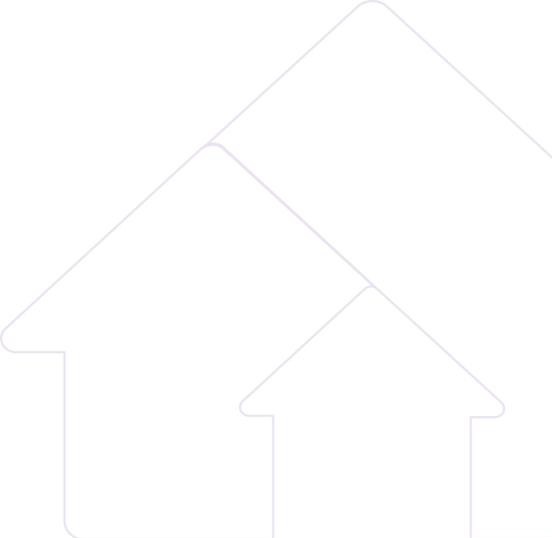 While residential care specific vocational pathways are critical to the development of the workforce, it is recognised that residential care staff with qualifications in related disciplines bring knowledge, skills and experience that also provide a solid foundation for achieving outcomes for children and young people experiencing vulnerability. The table below outlines the qualifications that are recognised as meeting the MQS. Appendix 2Implementation requirementsThe following table outlines the implementation requirements for individual employment types.Appendix 3Process to seek further assistance from the Department of Children, Youth Justice and Multicultural AffairsOrganisations can email the Non-Family Based Care and Tertiary Support team, Investment and Commissioning, DCYJMA, at Non-FamilyBasedCareandTertiarySupportMailbox@cyjma.qld.gov.au should further assistance be required in determining if a residential care worker applicant meets the MQS guidelines. Please note the following process:The Non-Family Based Care and Tertiary Support team is unable to accept direct email requests from residential care worker applicants.The organisation is required to provide the Non-Family Based Care and Tertiary Support team with a clear rationale regarding  their assessment and justification as to why the applicant meets the necessary MQS guidelines and that their qualification is similar to the Certificate IV in Child, Youth and Family Intervention (Residential Care). The organsiation is required to provide the following completed table which should be used as a guide to record the subjects /units that are comparable to the required certificate. Please include the applicant’s name in the subject heading of the email. Minimum Qualification Standards for Residential Care Staff in QLDMinimum Qualification Standards for Residential Care Staff in QLDMinimum Qualification Standards for Residential Care Staff in QLDPreferred QualificationPreferred QualificationPreferred QualificationCertificate IV in Child, Youth and Family Intervention (Residential Care)Additional Mandatory Training - Hope and Healing online Framework Foundations TrainingWhile the recognised qualifications support a number of skills relevant to residential care work, completion of additional mandatory training ensures a consistent baseline of skills and knowledge across the workforce.Certificate IV in Child, Youth and Family Intervention (Residential Care)Additional Mandatory Training - Hope and Healing online Framework Foundations TrainingWhile the recognised qualifications support a number of skills relevant to residential care work, completion of additional mandatory training ensures a consistent baseline of skills and knowledge across the workforce.Certificate IV in Child, Youth and Family Intervention (Residential Care)Additional Mandatory Training - Hope and Healing online Framework Foundations TrainingWhile the recognised qualifications support a number of skills relevant to residential care work, completion of additional mandatory training ensures a consistent baseline of skills and knowledge across the workforce.Recognised QualificationRecognised QualificationRecognised QualificationCertificate IVCertificate IVCertificate IVAlcohol and Other DrugsCommunity DevelopmentCommunity ServicesCommunity WelfareDisabilityAboriginal and/or Torres Strait Islander Primary Health Care Youth JusticeYouth WorkMental Health Additional Mandatory Training - Hope and Healing Foundational Training E-Learning ModulesAdditional Mandatory Training - Hope and Healing Foundational Training E-Learning ModulesAdditional Mandatory Training - Hope and Healing Foundational Training E-Learning ModulesDiplomaDiplomaDiplomaAboriginal and Torres Strait Islander EducationAboriginal and/or Torres Strait Islander Primary Health CareAlcohol and Other DrugsApplied science (Community and Human Services)Behavioural ScienceChild, Youth and Family InterventionChildren ServicesCommunity DevelopmentCommunity Sector ManagementCommunity ServicesCommunity Services CoordinationCommunity Welfare and DevelopmentCommunity Welfare WorkCounsellingCrime and Justice Studies or Justice StudiesEarly Childhood Education and CareMental HealthNursingPsychologySecure ServicesYouth JusticeYouth WorkAdditional Mandatory Training - Hope and Healing Foundational Training E-Learning ModulesAdditional Mandatory Training - Hope and Healing Foundational Training E-Learning ModulesAdditional Mandatory Training - Hope and Healing Foundational Training E-Learning ModulesDegree (Australian Qualification Framework Level 7)Degree (Australian Qualification Framework Level 7)Degree (Australian Qualification Framework Level 7)Aboriginal and Torres Strait Islander AdvocacyAlcohol and Other DrugsAllied HealthApplied Social Science or Arts   - Psychology or CriminologyBehavioural SciencesChild and Family StudiesCommunity DevelopmentCommunity WelfareCommunity ServicesCounsellingCriminologyDisabilityEducationHealth ScienceHuman ServicesJustice (Policy)Mental HealthNursingNursing & MidwiferyOccupational TherapyParamedic SciencePsychologyPsychological ScienceSocial Work Speech PathologyYouth  JusticeYouth Work & Youth StudiesYouth WorkAdditional Mandatory Training - Hope and Healing Foundational Training E-Learning ModulesAdditional Mandatory Training - Hope and Healing Foundational Training E-Learning ModulesAdditional Mandatory Training - Hope and Healing Foundational Training E-Learning ModulesOther QualificationsOther QualificationsOther QualificationsGraduate Certificate / Post Graduate Diploma / Masters in the following disciplines: -Graduate Certificate / Post Graduate Diploma / Masters in the following disciplines: -Graduate Certificate / Post Graduate Diploma / Masters in the following disciplines: -All Psychological StudiesClinical Child and Adolescent StudiesCounsellingCriminologyEducationHealth PromotionPositive PsychologyNursing and/or Mental HealthNursingSocial WorkTeaching/EducationAdditional Mandatory Training - Hope and Healing Foundational Training E-Learning ModulesAdditional Mandatory Training - Hope and Healing Foundational Training E-Learning ModulesAdditional Mandatory Training - Hope and Healing Foundational Training E-Learning ModulesEmployment typeMinimum Qualification StandardsHope and Healing Foundation Training e-learning modulesFull time, part time andcasual staff employed by the non-government organisation Hold or be enrolled in and working towards a recognised relevant qualification.For those staff currently enrolled, they must obtain the qualification within the timeframes determined by the relevant training authority, unless exempted due to extenuating circumstances.Staff can be enrolled as part of their recruitment process with the residential care service provider but must be enrolled prior to commencing any unsupervised direct care shifts.Must complete all modules prior to unsupervised direct care of young people.SupervisorHold or be enrolled in and working towards a recognised relevant qualification if they supervise residential care staff or work directly with young people.For those staff currently enrolled, they must obtain the qualification within the timeframes determined by the relevant training authority, unless exempted due to extenuating circumstances.Must complete all modules prior to unsupervised/direct care of young people.Part time/Casual staff employed by the non-government organisation after 1 January 2019 (with exception of highly irregular, urgent emergent  engagement of individuals)Hold or be enrolled in and working towards a recognised relevant qualification.For those staff currently enrolled, they must obtain the qualification within the timeframes determined by the relevant training authority, unless exempted due to extenuating circumstances.Staff can be enrolled as part of their recruitment process with the residential care service provider but must be enrolled prior to commencing any unsupervised direct care shifts.Must complete all modules prior to unsupervised/direct care of young people.Staff engaged through a labor hire companyHold or be enrolled and working towards a recognised relevant qualification.For those staff currently enrolled, they must obtain the qualification within the timeframes determined by the relevant training authority, unless exempted due to extenuating circumstances.Staff can be enrolled as part of their recruitment process with the residential care service provider but must be enrolled prior to commencing any unsupervised direct care shifts.Must complete all modules prior to unsupervised/direct care of young people.Staff recruited to support a time-limited Immediate Needs Placement and Support Arrangement  funded from Child Related Costs – Placement and Support (CRC- PaS) after 1 January 2019 and within Child Safety Licensing (CSL) requirementsMust hold or be enrolled in and working towards a minimum qualification within six weeks of placement commencing.Note – new Business Rules for Individualised Placement and Support packages are being piloted in a range of locations throughout QLD with implementation expected from April 2019.Must complete all modules within six weeks of placement commencing.Placements outside of scope of CSL requirementsPlacements outside of scope of CSL requirements will not be required to hold or be working toward a minimum qualification but must have other safeguards in place.Not required to complete modules for these placements.Cert IV in Child, Youth and Family Intervention (Residential Care)Name:Qualification(s): Cert IV in Child, Youth and Family Intervention (Residential Care)Name:Qualification(s): Overview Refer to TAFE QLD for further detail and guideline.Overview Refer to TAFE QLD for further detail and guideline.Core unitsApplicant’s qualification(s)  units/ subjects– assessed by the organisationCHCCCS006  - Facilitate individual service planning and deliveryCHCCOM002 - Use communication to build relationshipsCHCDEV001  - Confirm client developmental statusCHCDIV001  - Work with diverse peopleCHCDIV002  - Promote Aboriginal and/or Torres Strait Islander cultural safetyCHCLEG001  - Work legally and ethicallyCHCPRT001 - Identify and respond to children and young people at risk.CHCPRT003 - Work collaboratively to maintain an environment safe for children and young people.CHCPRT005 Work within a practice frameworkHLTWHS001 Participate in workplace health and safetyElective units Refer to TAFE QLD elective unit’s course overview.